Відділ культури і туризму Новоград-Волинської міської радиНовоград-Волинська міська централізована бібліотечна системаЦентральна дитяча бібліотека ім. Олени Пчілки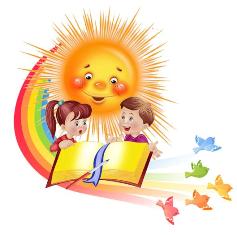      КАНІКУЛИ В БІБЛІОТЕЦІ  -   СВЯТО ЩОДНЯ!Центральна дитяча бібліотека ім. Олени Пчілкизапрошує дітей на літні читання м. Новоград-Волинський2018Любі діти!     Під час  літніх канікул центральна дитяча бібліотека ім. Олени Пчілки запрошує вас повністю  зануритися у читання. Цьогорічні літні книжкові пригоди у бібліотеці подарують вам незабутні зустрічі і  враження.           Впродовж літа  в бібліотеці ви зможете  гарно відпочити, відправитися у захоплюючі  подорожі  по  сторінках улюблених книг, прочитати яскраві  дитячі журнали та газети,  поспілкуватися з однолітками в мережі Інтернет,  подивитися улюблені мультфільми,  пограти в пізнавальні ігри, попрацювати в бібліомайстерні «Кольорові долоньки» та «Книжковій лікарні». В бібліотеці на вас чекають комп’ютерні ігри, конкурси малюнків, майстер-класи   з ліплення та малювання.         Дорогі наші читачі! Ви переконаєтесь, що центральна дитяча бібліотека це не тільки «дім» книг, але  й територія захоплюючих і   веселих «подорожей» та розваг. Чекаємо зустрічі з Вами!       Стежити за анонсом заходів, що проходять  в центральній дитячій бібліотеці ім. Олени Пчілки, ви можете  на  блозі  «Звягельські дзвіночки» http://dzvinochku.blogspot.com  та на сторінках бібліотеки у мережі Фейсбук.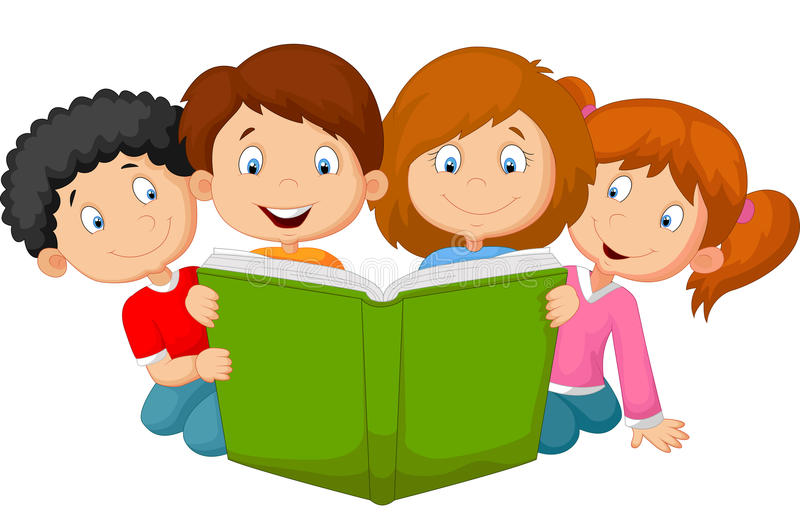 ГРАФІК  ПОДІЙ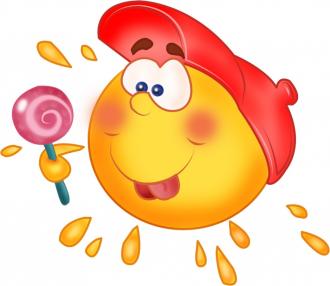 Захоплюючого відпочинку, дорогі друзі!№п/пФорма роботи,назва заходуДата проведенняЧас Місце проведення1.Міні-конкурс «Кращий читач літа  - 2018»червень-серпеньЦДБ2.Мультпанорама «Мої улюблені герої»- // -впродовж дня- // -3.Інтернет-канікули «Ключі від літа»- // -- // -ЦДБ4.Голосні читання «Виходь у двір читати»- // -16.00дитячий майданчик біля бібліотеки5.Бібліомайстерня «Кольорові долоньки»5.06., 7.07.,4.08.16.00- // -6.Ігровий майданчик «Майстерня дружби та позитивного настрою»19.06, 21.07, 11.08.16.00- // -7.Екскурсії для  літніх  шкільних таборів «Зустрічай нас, бібліотеко!»01-14.06.11.00- // -8.Посиденьки на природі «Відпочивай, але читай, не забувай!»05.06.16.00сквер Слави9.Презентація періодичних видань «Країна дитячих газет і журналів»07.06.11.00ЦДБ10.Диспут-розмова «Квітучий сад чи сміттєзвалище? - ваш вибір» (засідання екологічної вітальні «Паросток»)12.06.11.00- // -11.Відео  виставка-застереження «Не будь собі ворогом» (26 червня  -  Міжнародний день боротьби зі зловживживанням наркотиків  та їх незакониим обігом)22.06 – 27.06.впродовж дня- // -12.Година-роздум «Жити за законами держави» (28 червня – День Конституції України)27.06.16.00ЦДБ13.Відео путівник «Уїк-енд в Інтернеті»03.07.12.00       ЦДБ14.Презентація періодичних видань «Лети, лети, мій «Журавлику»06.07.15.00- // -15.Конкурс  барона Мюнхаузена «Небилиці – 2018»14.07.15.00- // -16.Літературні  знайомства  «В компанії хороших книг»впродовж липня- // -17.Літературні бібліофакти «Цікаві факти про В. Короленка»  (20 липня -  165 років  від дня народження  В. Г. Короленка)18.07.11.00- // -18.Краєзнавча подорож «Ти все знаєш про Житомирщину?»24.0714.00- // -19.Поетичні хвилини пам’яті «Вічно жива Лесина душа»(1 серпня  - 105 років  від дня смерті Лесі Українки)01.08.впродовж дня- // -20.День краєзнавства «Наші вулиці нам розкажуть»: - квест «Я люблю своє місто!»;- екскурс-подорож «Я живу на вулиці Лисіна» (4 серпня  - 135-років  від дня народження Б.С. Лисіна)03.08.     - // -вулиці міста21.Пізнавальна вікторина «Віночок літніх квіточок»04.08.16.00ЦДБ22.Патріотично-інформаційна бесіда «О, прапоре  наш, України стяг шовковий (до Дня Державного  Прапора України)22.08.12.00- // -23.Урок державності «Від роду до народу слався, Україно!»(до Дня Незалежності України)23.0815.00- // -